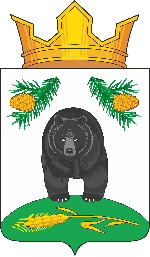 АДМИНИСТРАЦИЯ НОВОКРИВОШЕИНСКОГО СЕЛЬСКОГО ПОСЕЛЕНИЯПОСТАНОВЛЕНИЕ14.11.2019                                                                                                                     № 109с. НовокривошеиноКривошеинского районаТомской областиО списании основных средств с баланса АдминистрацииНовокривошеинского сельского поселенияПОСТАНОВЛЯЮ:1. Бухгалтерии (Дубанос Т.А.) списать с баланса Администрации Новокривошеинского сельского поселения следующее имущество: 2. Специалисту по муниципальной собственности и земельным ресурсам Фадиной Т.М. внести изменения в Реестр объектов муниципальной собственности.3. Контроль за исполнением данного постановления оставляю за собой.Глава Новокривошеинского сельского поселения                                          А.О. Саяпин(Глава Администрации)							№ ппНаименование№№ в реестреКол-вошт.Дата выпуска, приобретения Балансовая стоимость, руб.Остаточная стоимостьПричина списания907010400204000002441101340009070104002040000024411013400090701040020400000244110134000907010400204000002441101340009070104002040000024411013400090701040020400000244110134000907010400204000002441101340001.Системный блок, мышь, клавиатура001:1801200621501,080Не подлежит ремонту2.Источник бесперебойного питания001:182220065916,000Не подлежит ремонту3.Источник  питания001:220120054237,200Не подлежит ремонтуВсего на сумму31654,28